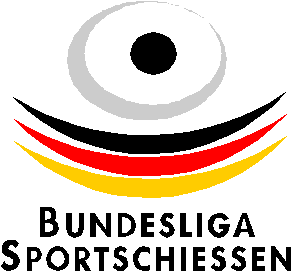 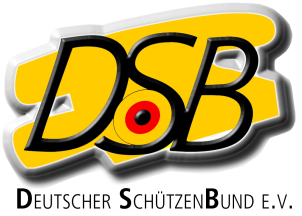 Declarationfor EU foreigners without ID of an International Federation (ISSF, WA, IPC)for the Bundesliga-Season 2022/23Herewith the athlete Name,  given nameClubDate of birthNationDisciplinedeclares that he / she will not take part at national and international competitions of his / her home country in the above mentioned discipline between the 01.01.2022 and the 31.12.2023 He / she will be treated equal as a German athlete	..		Place, date						Signature